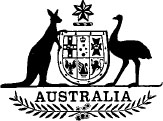 Environment Protection (Sea Dumping) Act 1981No. 101 of 1981TABLE OF PROVISIONSSection1.	Short title2.	Commencement3.	Repeal4.	Interpretation5.	Exemption6.	Operation of Act7.	Act not to apply to Defence Force ships, &c.8.	Act to bind the Crown9.	Declaration by Minister in relation to coastal waters of a State, &c.10.	Dumping of wastes or other matter11.	Dumping of vessels, &c.12.	Loading of wastes or other matter, &c., for dumping, &c.13.	Penalties for certain offences14.	Incineration at sea15.	Defences to charge of an offence16.	Restoration of environment17.	Liability for expenses incurred by the Commonwealth resulting from dumping18.	Application for permit19.	Grant of permit20.	Suspension and revocation of permits21.	Conditions in respect of permits22.	Radioactive wastes or other matter23.	Applications to Minister to vary operation of permits24.	Applications for review25.	Matters to be published in Gazette26.	Appointment of inspectors27.	Inspectors ex officio28.	Identity cards29.	Boarding of vessels, &c, by inspectorsTABLE OF PROVISIONS—continuedSection30.	Access to premises31.	Functions of inspector32.	Powers of arrest of inspectors33.	Injunction34.	Delegation35.	False statements36.	Compliance with conditions of permit37.	Indictable offences38.	Evidence39.	Evidence of analyst40.	Fees41.	RegulationsSCHEDULE 1CONVENTIONON THE PREVENTION OF MARINE POLLUTION BY DUMPING OF WASTES AND OTHER MATTERSCHEDULE 2Resolution adopted on 12 October 1978SCHEDULE 3Resolution adopted on 24 September 1980Environment Protection (Sea Dumping) Act 1981No. 101 of 1981An Act providing for the protection of the environment by regulating the dumping into the sea, and the incineration at sea, of wastes and other matter and the dumping into the sea of certain other objects, and for related purposes[Assented to 24 June 1981]BE IT ENACTED by the Queen, and the Senate and the House of Representatives of the Commonwealth of Australia, as follows:Short title1. This Act may be cited as the Environment Protection (Sea Dumping) Act 1981.Commencement2. This Act shall come into operation on a date to be fixed by Proclamation.Repeal3. The following Acts are repealed:Beaches, Fishing Grounds and Sea Routes Protection Act 1932Beaches, Fishing Grounds and Sea Routes Protection Act 1961.Interpretation4. (1) In this Act, unless the contrary intention appears—“Australian aircraft” means an aircraft that—(a) is owned by—(i) the Commonwealth or an authority of the Commonwealth ;(ii) a State or an authority of a State ;(iii) the Northern Territory or an authority of the Northern Territory; or(iv) the Administration of Norfolk Island; or(b) is registered in Australia ;“Australian platform” means a platform that—(a) is fixed to the continental shelf of Australia or of an external Territory or to the sea-bed beneath Australian waters ; or(b) is otherwise operating in that part of the sea above the continental shelf of Australia or of an external Territory or in Australian waters;“Australian vessel” means a vessel that—(a) is owned by—(i) the Commonwealth or an authority of the Commonwealth;(ii) a State or an authority of a State;(iii) the Northern Territory or an authority of the Northern Territory; or(iv) the Administration of Norfolk Island ; or(b) is registered in Australia or flying the Australian flag;“Australian waters” means—(a) the territorial sea of Australia and any sea that is on the landward side of the territorial sea of Australia, other than any part of the sea that is within the limits of a State or of the Northern Territory; or(b) the territorial sea of an external Territory and any sea that is on the landward side of that territorial sea,and includes any area of sea that is declared by the regulations to be included in Australian waters for the purposes of this Act;“coastal waters” means—(a) in relation to a State—that part of the sea that is included in the coastal waters of the State within the meaning of the Coastal Waters (State Powers) Act 1980; or(b) in relation to the Northern Territory—that part of the sea that is included in the coastal waters of the Territory within the meaning of the Coastal Waters (Northern Territory Powers) Act 1980;“continental shelf”, in relation to Australia or to an external Territory, has the same meaning as it has for the purposes of the Seas and Submerged Lands Act 1973;“Convention” means the Convention a copy of the English text of which is set out in Schedule 1, as amended by—(a) the amendments set out in the Attachment to the Resolution a copy of the English text of which is set out in Schedule 2;(b) the amendments set out in the Attachment to the Resolution a copy of the English text of which is set out in Schedule 3; and(c) any other amendment to the Convention that is accepted by Australia and a copy of the English text of which is set out in the regulations;“holder”, in relation to a permit, means the person to whom the permit has been granted;“inspector” means—(a) a person appointed as an inspector under section 26; or(b) a member of a police force who is an inspector by force of section 27;“owner”, in relation to a vessel, aircraft or platform, includes—(a) every person who is a co-owner of the vessel, aircraft or platform or of any part of, or any share in, the vessel, aircraft or platform; and(b) every person who has the use or control (whether alone or jointly with another person or other persons) of the vessel, aircraft or platform;“permit” means a permit granted under section 19;“person in charge” means—(a) in relation to a vessel—the master or other person in charge of the vessel;(b) in relation to an aircraft—the person in charge of the aircraft; or(c) in relation to a platform—the person in charge of the operations conducted on or from the platform;“platform” includes any man-made structure at sea, whether floating or fixed to the seabed, but does not include a vessel;“territorial sea”, in relation to Australia or to an external Territory, has the same meaning as it has for the purposes of the Seas and Submerged Lands Act 1973.(2) A reference in this Act to an offence shall be read as including a reference to an offence created by section 6, 7 or 7a of the Crimes Act 1914 in relation to this Act.(3) A reference in this Act to a member of the Australian Federal Police or to a member of a police force shall be read as including a reference to a special member of the Australian Federal Police.(4) Except so far as the contrary intention appears, an expression that is used both in this Act and in the Convention (whether or not a particular meaning is assigned to it by the Convention) has, in this Act, the same meaning as in the Convention.Exemption5. This Act does not apply in relation to the disposal of wastes or other matter directly arising from, or related to, the exploration, exploitation and associated off-shore processing, of seabed mineral resources.Operation of Act6. This Act applies both within and outside Australia and extends to every external Territory.Act not to apply to Defence Force ships, &c.7. This Act does not apply in relation to a vessel, aircraft or platform belonging to an arm of the Defence Force or to the naval, military or air forces of a foreign country.Act to bind the Crown8. (1) This Act binds the Crown in right of the Commonwealth, of each of the States, of the Northern Territory and of Norfolk Island but nothing in this Act renders the Commonwealth, a State, the Northern Territory or the Administration of Norfolk Island liable to be prosecuted for an offence.(2) Sub-section (1) does not affect any liability of a person in charge of a vessel, aircraft or platform of which the Commonwealth, a State, the Northern Territory or the Administration of Norfolk Island is the owner to be prosecuted for an offence.Declaration by Minister in relation to coastal waters of a State, &c.9. (1) Where the Minister is satisfied that the law of a State or of the Northern Territory will, on and after a particular date, make provision for giving effect to the Convention in relation to the coastal waters of that State or of the Northern Territory (whether or not the Convention extends to the whole of those coastal waters), the Minister shall, by notice published in the Gazette, declare that, on and after that date, this Act does not apply in relation to the coastal waters of that State or of the Northern Territory, as the case may be.(2) Where a declaration is in force under sub-section (1) in relation to the coastal waters of a State or of the Northern Territory, then, on and after the date specified in the declaration, a reference in this Act (other than section 17 or 29) to Australian waters or to the sea shall be read as not including a reference to those coastal waters.(3) If, at any time on or after the date specified in a declaration in force under sub-section (1) in relation to the coastal waters of a State or of the Northern Territory, the Minister is satisfied that the law of the State or of theNorthern Territory, as the case may be, does not make provision for giving effect to the Convention in relation to those coastal waters, the Minister may, by notice published in the Gazette, revoke the declaration.Dumping of wastes or other matter10. Where, otherwise than in accordance with a permit, any wastes or other matter—(a) are, or is, dumped into Australian waters from any vessel or aircraft; or(b) are, or is, dumped into any part of the sea from any Australian vessel, Australian aircraft or Australian platform,the owner and the person in charge of the vessel, aircraft or platform and the owner of the wastes or other matter are each guilty of an offence against this section.Dumping of vessels, &c.11. Where, otherwise than in accordance with a permit—(a) a vessel, aircraft or platform is dumped into Australian waters;(b) an Australian vessel, Australian aircraft or Australian platform is dumped into any part of the sea ; or(c) a vessel, aircraft or platform is dumped into any part of the sea from an Australian vessel, Australian aircraft or Australian platform,the owner of the vessel, aircraft or platform that is so dumped is guilty of an offence against this section and, in addition, where the dumping takes place from a vessel, aircraft or platform, the owner and the person in charge of the vessel, aircraft or platform are each guilty of an offence against this section.Loading of wastes or other matter, &c., for dumping, &c.12. (1) Where, otherwise than in accordance with a permit, any prescribed matter or thing—(a) is loaded on any vessel or aircraft in Australia or in Australian waters for the purpose of being dumped into the sea or being incinerated at sea; or(b) is loaded on any Australian vessel or Australian aircraft in, or in the territorial sea of, a country that is not a party to the Convention for the purpose of being dumped into the sea or being incinerated at sea,the owner and the person in charge of the vessel or aircraft and the owner of the prescribed matter or thing are each guilty of an offence against this section.(2) In sub-section (1), “prescribed matter or thing” means—(a) any wastes or other matter; or(b) any vessel, aircraft or platform.Penalties for certain offences13. The penalty on conviction of an offence against section 10, 11 or 12 is a fine not exceeding—(a) where the offence relates to wastes or other matter to which Annex I to the Convention applies—$50,000 if the offender is a natural person or $100,000 if the offender is a body corporate;(b) where the offence relates to wastes or other matter to which Annex II to the Convention applies—$25,000 if the offender is a natural person or $50,000 if the offender is a body corporate; or(c) in any other case—$10,000 if the offender is a natural person or $20,000 if the offender is a body corporate.Incineration at sea14. (1) This section applies to incineration at sea carried out on—(a) a vessel in Australian waters;(b) an Australian vessel in any part of the sea; or(c) an Australian platform.(2) The incineration at sea of wastes or other matter listed in paragraphs 2, 3, 4, 6 and 7 of Annex I to the Convention, being incineration to which this section applies, is prohibited.(3) The incineration at sea, otherwise than in accordance with a permit, of wastes or other matter listed in paragraphs 1 and 5 of Annex I to the Convention, being incineration to which this section applies, is prohibited.(4) The incineration at sea, otherwise than in accordance with a permit, of wastes or other matter listed in Annex II, being incineration to which this section applies, is prohibited.(5) The incineration at sea, otherwise than in accordance with a permit, of any wastes or other matter (other than wastes or other matter referred to in sub-section (2), (3) or (4)), being incineration to which this section applies, is prohibited.(6) The owner and the person in charge of a vessel or platform on which incineration at sea in contravention of this section is carried out and the owner of the wastes or other matter so incinerated are each guilty of an offence against this section punishable, on conviction, by a fine not exceeding—(a) where the incineration was in contravention of sub-section (2)— $50,000 if the offender is a natural person or $100,000 if the offender is a body corporate;(b) where the incineration was in contravention of sub-section (3)— $40,000 if the offender is a natural person or $80,000 if the offender is a body corporate;(c) where the incineration was in contravention of sub-section (4)— $25,000 if the offender is a natural person or $50,000 if the offender is a body corporate; or(d) where the incineration was in contravention of sub-section (5)— $10,000 if the offender is a natural person or $20,000 if the offender is a body corporate.Defences to charge of an offence15. (1) Subject to sub-section (2), it is a defence to a charge of an offence against section 10, 11, 12 or 14 if the person charged proves that the dumping, loading or incineration the subject of the charge was carried out in accordance with a permit granted in accordance with the Convention by a country (other than Australia) that was a party to the Convention.(2) The defence set out in sub-section (1)—(a) does not apply in relation to an offence against section 10, 11 or 14 if the offence relates to dumping or incineration in Australian waters or in the sea above the continental shelf of Australia or of an external Territory; and(b) does not apply in relation to a charge of an offence against section 12 if the offence relates to loading wastes or other matter for the purpose of dumping them or it into Australian waters or into the sea above the continental shelf of Australia or of an external Territory.(3) It is a defence to a charge of an offence against section 10 or 11 if the person charged proves that—(a) the dumping the subject of the charge was necessary to secure the safety of human life, or of a vessel, aircraft or platform, at sea in a case of force majeure caused by stress of weather; or(b) the dumping the subject of the charge appeared to be the only way of averting a threat to human life, or to the safety of a vessel, aircraft or platform, at sea and there was every probability that the damage caused by such dumping would be less than would otherwise occur,and, in either case, that—(c) the dumping was so conducted as to minimize the likelihood of damage to human or marine life; and(d) a report of the dumping, setting out the prescribed information, was furnished to the Minister as soon as practicable after the occurrence of the dumping.Restoration of environment16. Where—(a) wastes or other matter are or is, or a vessel, aircraft or platform is, dumped into Australian waters or into a part of the sea above the continental shelf of Australia or of an external Territory; and(b) the Minister considers that that dumping is likely to—(i) cause an obstruction, or constitute a danger, to vessels;(ii) result in harm to human or marine life; or(iii) result in interference with the exercise of the sovereign rights of Australia as a coastal State to explore, and exploit the natural resources of—(a) the seabed and subsoil lying beneath Australian waters; or(b) the continental shelf of Australia or of an external Territory,the Minister may cause to be taken such steps as he thinks proper to repair or remedy any condition, or to mitigate any damage, arising from that dumping.Liability for expenses incurred by the Commonwealth resulting from dumping17. (1) Where—(a) a person has been convicted of an offence against section 10 or 11; and(b) by reason of the exercise by the Minister of his powers under section 16, the Commonwealth has incurred expenses or other liabilities in repairing or remedying any condition, or mitigating any damage, arising from the dumping that constituted the offence,a person so convicted is liable to pay to the Commonwealth an amount equal to the total amount of those expenses and liabilities of the Commonwealth and that amount may be recovered, as a debt due to the Commonwealth by the person, by action in a court of competent jurisdiction.(2) Where 2 or more persons have been convicted of offences referred to in sub-section (1) in respect of the same act of dumping, the Commonwealth is not, by virtue of that sub-section, entitled to recover from those persons amounts that, in the aggregate, exceed the total amount of the expenses and liabilities incurred by the Commonwealth, by reason of the exercise by the Minister of his powers under section 16, as a result of that dumping.(3) Subject to sub-section (4), where the owner of a vessel, aircraft or Australian platform—(a) has been convicted of an offence against section 10 or 11 with respect to dumping from the vessel, aircraft or platform; and(b) is liable by virtue of sub-section (1) of this section to pay an amount to the Commonwealth in respect of that offence,that amount is a charge upon the vessel, aircraft or platform, as the case may be, and, in the case of a vessel or aircraft, the vessel or aircraft may be detained by an inspector until the amount is paid or security for the payment of the amount is provided to the satisfaction of the Minister.(4) Sub-section (3) does not entitle a person to detain a vessel or aircraft unless the vessel or aircraft—(a) is an Australian vessel or Australian aircraft, as the case may be; or(b) is in Australia or an external Territory or in Australian waters.(5) Where—(a) a vessel that has been detained under sub-section (3) goes to sea before it is released from detention; or(b) an aircraft that has been detained under sub-section (3) leaves Australia or an external Territory before it is released from detention,the master and owner of the vessel or aircraft, as the case may be, are each guilty of an offence against this sub-section punishable, upon conviction—(c) in the case of the master—by a fine not exceeding $5,000 or imprisonment for a term not exceeding 2 years, or both;(d) in the case of the owner, if the owner is not a body corporate—by a fine not exceeding $5,000 or imprisonment for a term not exceeding 2 years, or both ; or(e) in the case of the owner, if the owner is a body corporate—by a fine not exceeding $10,000.Application for permit18. (1) A person may make an application to the Minister for the grant of a permit required for the purposes of this Act.(2) An application for a permit shall be made in accordance with the appropriate form approved by the Minister from time to time.(3) Where an application is made for the grant of a permit and the Minister requires further information for the purpose of enabling him to deal with the application, he may, by notice in writing served on the applicant not later than 60 days after the application is made, require the applicant to furnish to the Minister, as specified in the notice, a statement in writing setting out that further information and, if a notice is so served, the application shall be deemed, for the purposes of section 19, not to have been duly made until the statement is furnished.(4) Where, in his preliminary consideration of an application for a permit for dumping, the Minister forms the view that, in order to enable him to decide whether a permit should be granted or not, or to formulate conditions that should be imposed in respect of a permit if a permit is granted, it will be necessary for research or analysis to be undertaken to determine the effect that the proposed dumping may have on the marine environment, the Minister, before giving further consideration to the application, may require the applicant to enter into an agreement with the Commonwealth that includes provisions of any, or all, of the following kinds:(a) a provision that the applicant will, at his own expense, undertake such research or analysis as is specified in the agreement, being research or analysis relating to the effect that the proposed dumping might have on the marine environment;(b) a provision that the applicant will reimburse the Commonwealth the amount, as ascertained by the Minister, of any expense incurred by the Commonwealth in undertaking research or analysis of a kind referred to in paragraph (a);(c) a provision that the applicant will reimburse the Commonwealth the amount, as ascertained by the Minister, of any expense incurred by the Commonwealth in supervising any research or analysis undertaken by the applicant in accordance with the agreement;(d) a provision that, if the applicant fails, or neglects, to carry out any research or analysis as required by the agreement—(i) the Commonwealth may undertake the necessary research or analysis, as the case may be; and(ii) in that event, the applicant will reimburse the Commonwealth the amount, as ascertained by the Minister, of the expense incurred by the Commonwealth in connection with such undertaking;(e) a provision that the applicant is to give a security to the Commonwealth for the payment of any amount that he may become liable to pay to the Commonwealth under the agreement;(f) a provision that the applicant will report to the Minister the results of any research or analysis undertaken by him in accordance with the agreement.(5) Where an applicant is required under sub-section (4) to enter into an agreement with the Commonwealth providing for the undertaking of research or analysis as specified in the agreement, his application shall be deemed, for the purposes of section 19, not to have been duly made until the research or analysis, as the case may be, has been completed to the satisfaction of the Minister.Grant of permit19. (1) Subject to this section, the Minister may, in his discretion, grant, or refuse to grant, a permit to a person who has made an application in accordance with section 18.(2) Subject to sub-sections (3) and (4), the Minister shall give a decision under sub-section (1) on an application for a permit within 90 days after the application is made.(3) Where, within 90 days after an application for a permit is made, the Minister administering the Environment Protection (Impact of Proposals) Act 1974 directs that an inquiry be held under section 11 of that Act in relation to the conduct in respect of which the application is made, the Minister administering this Act shall give a decision under sub-section (1) of this section on that application—(a) within 30 days after a report in relation to that inquiry is furnished under sub-section 11 (4) of that Act; or(b) within 90 days after the application is made,whichever period is the last to end.(4) Where—(a) within 90 days after an application for a permit is made, the Minister administering the Environment Protection (Impact of Proposals) Act 1974, in accordance with procedures approved for the purposes of that Act, directs the submission to him of an environmental impact statement in relation to the conduct in respect of which the application is made; and(b) sub-section (3) is not applicable,the Minister administering this Act shall give a decision under sub-section (1) on the application—(c) within 30 days after the completion of all procedures under the Environment Protection (Impact of Proposals) Act 1974 in connection with the environmental impact statement referred to in paragraph (a); or(d) within 90 days after the application is made,whichever period is the last to end.(5) A permit for dumping or loading shall not be granted in respect of any wastes or other matter to which Annex I to the Convention applies except where, in the opinion of the Minister, there is an emergency posing an unacceptable risk relating to human health and admitting of no other feasible solution.(6) In considering the granting of a permit for dumping or loading, the Minister shall have regard to—(a) the factors set forth in Annex III to the Convention;(b) in a case to which Section B of Annex II to the Convention applies—the matters set out in that Section; and(c) in a case to which Section D of Annex II to the Convention applies— any recommendations referred to in that Section.(7) A permit for incineration at sea of wastes or other matter listed in Annex I to the Convention shall not be granted except in accordance with the Regulations for the Control of Incineration of Wastes and Other Matter at Sea set forth in the Addendum to that Annex and, in considering the granting of such a permit, the Minister shall take full account of the Technical Guidelines on the Control of Incineration of Wastes and Other Matter at Sea adopted by the Contracting Parties to the Convention in consultation.(8) A permit for incineration at sea of wastes or other matter listed in Annex II to the Convention shall not be granted except in accordance with the Regulations for the Control of Incineration of Wastes and Other Matter at Sea set forth in the Addendum to Annex I, to the extent that those regulations are applicable, and, in considering the granting of such a permit, the Minister shall take full account of the Technical Guidelines on the Control of Incineration of Wastes and Other Matter at Sea adopted by the Contracting Parties to the Convention in consultation, to the extent that those guidelines are applicable.(9) Before granting a permit for dumping, the Minister may require the applicant to enter into an agreement with the Commonwealth that includes provisions of any, or all, of the following kinds:(a) a provision that the applicant will, at his own expense, undertake such research and monitoring as is specified in the agreement, being research and monitoring relating to the consequences of the release into the marine environment through the proposed dumping operation of any contaminants;(b) a provision that the applicant will investigate, as specified in the agreement, the possibility of avoiding or reducing the need for further dumping by him;(c) a provision that the applicant will reimburse the Commonwealth the amount, as ascertained by the Minister, of any expense incurred by the Commonwealth in undertaking research, monitoring or investigation of a kind referred to in a preceding paragraph;(d) a provision that the applicant will reimburse the Commonwealth the amount, as ascertained by the Minister, of any expense incurred by the Commonwealth in supervising any research, monitoring or investigation undertaken by the applicant in accordance with the agreement;(e) a provision that, if the applicant fails, or neglects, to carry out any research, monitoring or investigation as required by the agreement—(i) the Commonwealth may undertake the necessary research, monitoring or investigation, as the case may be; and(ii) in that event, the applicant will reimburse the Commonwealth the amount, as ascertained by the Minister, of the expense incurred by the Commonwealth in connection with such undertaking;(f) a provision that the applicant is to give a security to the Commonwealth for the payment of any amount that he may become liable to pay to the Commonwealth under the agreement;(g) a provision that the applicant will report to the Minister the results of any research, monitoring or investigation undertaken by him in accordance with the agreement.(10) A permit granted under this section shall be expressed, in accordance with the Convention, to be either a general permit or a special permit.Suspension and revocation of permits20. (1) The Minister may, at any time, by notice in writing served on the holder of a permit, vary, suspend or revoke the permit where he is satisfied that—(a) a provision of this Act relating to the permit or a condition imposed in respect of the permit has been contravened; or(b) it is necessary or expedient to do so in order properly to regulate the activities with which this Act is concerned.(2) A suspension of a permit may be of indefinite duration or for a period specified in the notice.(3) Where proceedings for an offence in relation to a permit are commenced during a period of suspension of the permit, the suspension may be continued until the proceedings (including any appeal) are completed.(4) During the period of suspension of a permit, the permit has no force or effect, but the period of currency of the permit continues to run.(5) The suspension of a permit does not prevent its revocation.(6) The revocation or suspension of a permit takes effect when notice of the revocation or suspension, as the case may be, is served on the holder of the permit or on such later date (if any) as is specified in the notice.Conditions in respect of permits21. (1) The Minister may, when granting a permit or at any time while a permit is in force, impose conditions in respect of the permit and may, at any time, revoke, suspend or vary, or cancel a suspension of, a condition so imposed.(2) A condition imposed in respect of a permit, or a revocation, suspension or variation, or a cancellation of a suspension, of such a condition, takes effect when notice of the condition or of the revocation, suspension or variation or of the cancellation of the suspension is served on the holder of the permit or on such later date (if any) as is specified in the notice.Radioactive wastes or other matter22. (1) Where the Minister is of opinion that wastes or other matter with respect to the dumping or loading of which he proposes to grant a permit are, or is, so radioactive as to require special precautions to be taken, the Minister shall—(a) state in the permit that the permit is a permit for dumping or loading, as the case may be, radioactive wastes or other matter; and(b) appoint such escorting officers as he thinks necessary to be present on board any vessel on which the wastes or other matter are, or is, to be carried for the purpose of—(i) observing the loading, and stowing, on board the vessel of the wastes or other matter;(ii) monitoring the levels of radiation caused by the wastes or other matter;(iii) observing the dumping into the sea of the wastes or other matter in accordance with the permit ; and(iv) giving to the master of the vessel—(a) such directions as the escorting officer thinks necessary in relation to any matter arising out of the presence on board the vessel of the wastes or other matter; or(b) such directions as the escorting officer thinks necessary to ensure that the handling or stowing of the wastes or other matter on board the vessel, or the dumping into the sea of such wastes or other matter, is in accordance withthe permit or with any condition imposed in respect of the permit (including a direction to cease loading, or to cease dumping into the sea, the wastes or other matter or any part of the wastes or other matter).(2) By force of this sub-section, there is imposed in respect of a permit for dumping or loading radioactive wastes or other matter a condition that the holder of the permit will ensure that—(a) the escorting officers appointed by the Minister in relation to the permit—(i) are received on board any vessel used, or to be used, for the carriage of the wastes or other matter concerned during all times when their presence on board is necessary for the purpose of carrying out their functions; and(ii) are supplied with any necessary food and accommodation, being food and accommodation of an acceptable standard, when they are on board the vessel; and(b) in the case of a permit for dumping—the escorting officers on board when dumping has ceased are, in accordance with arrangements agreed between the holder of the permit and the Minister, returned to the port of embarkation or such other place as is agreed between the holder of the permit and the Minister.(3) When a vessel that has on board an escorting officer for the purpose of carrying out his functions in relation to radioactive wastes or other matter on board, or to be loaded on board, the vessel, the person in charge of the vessel—(a) shall permit the escorting officer to have access to every part of the vessel to which it is necessary that he have access for the purpose of carrying out his functions ;(b) when requested by the escorting officer so to do, shall give to the escorting officer any information in the possession of the person in charge concerning the radioactive wastes or other matter; and(c) shall not take any action, or cause or permit any action to be taken, in relation to the radioactive wastes or other matter that is in contravention of any direction given to him by the escorting officer in the carrying out of his functions.Penalty: $10,000.(4) It is a defence to a charge of an offence under paragraph (3) (c) if the person in charge of the vessel proves that the action the subject of the charge was necessary to ensure the safety of the vessel or of any person on board.Applications to Minister to vary operation of permits23. (1) The holder of a permit may make application to the Minister for the revocation or variation of a condition imposed in respect of the permit.(2) The holder of a permit that is suspended may make application to the Minister for the cancellation of that suspension.(3) The Minister shall, within 60 days after the receipt of an application under sub-section (1) or (2)—(a) if he is satisfied that the application should be granted—(i) revoke the condition;(ii) vary the condition in accordance with the application; or(iii) cancel the suspension of the permit,as the case may be; or(b) if he is not so satisfied—refuse to grant the application.Applications for review24. (1) Applications may be made to the Administrative Appeals Tribunal for review of decisions by the Minister under section 19, 20, 21 or 23.(2) Sub-section (1) does not apply in relation to—(a) a decision by the Minister under section 19 in connection with an application for a permit where an inquiry has been directed to be held under section 11 of the Environment Protection (Impact of Proposals) Act 1974 in relation to the conduct in respect of which the application is made; or(b) a decision by the Minister under section 19 refusing to grant a permit on the ground that such a refusal is required to comply with sub-section 19 (5).Matters to be published in Gazette25. The Minister shall cause to be published in the Gazette particulars of—(a) applications for permits;(b) permits granted and any conditions imposed in respect of those permits;(c) refusals to grant permits ;(d) any revocation, suspension, or cancellation of the suspension, of a permit; and(e) any revocation, suspension or variation, or any cancellation of a suspension, of a condition imposed in respect of a permit.Appointment of inspectors26. The Minister may, by instrument in writing, appoint a person as an inspector.Inspectors ex officio27. By force of this section, any member of the Australian Federal Police or of the police force of a Territory is an inspector.Identity cards28. (1) The Minister may cause to be issued to an inspector, other than a member of a police force, an identity card in a form approved by the Minister.(2) Where a person in possession of an identity card issued to him under sub-section (1) ceases to be an inspector, he shall forthwith return the identity card to the Minister.Penalty: $100.Boarding of vessels, &c., by inspectors29. (1) This section applies to—(a) any Australian vessel, Australian aircraft or Australian platform;(b) any vessel or any aircraft that is in Australia or an external Territory; and(c) any vessel, or any aircraft capable of landing on water, that is in Australian waters.(2) An inspector may, with such assistance as he thinks necessary, board any vessel, aircraft or platform to which this section applies for the purpose of exercising the functions of an inspector in accordance with section 31 if he believes on reasonable grounds that there is in, or on, that vessel, aircraft or platform—(a) any matter or thing that is to be dumped into the sea or incinerated at sea; or(b) any matter or thing that may afford evidence as to the commission of an offence against this Act,and, in the case of a vessel or aircraft, may, for that purpose, stop and detain that vessel or aircraft.(3) An inspector may require any person on board a vessel, aircraft or platform to which this section applies whom he finds committing, or whom he suspects on reasonable grounds of having committed, an offence against this Act to state his full name and usual place of residence.(4) Where an inspector believes on reasonable grounds that a vessel to which this section applies and that is in Australian waters has been used or otherwise involved in the commission of an offence against this Act, he may bring, or require the person in charge of the vessel to bring, the vessel to the nearest port in Australia or an external Territory to which it is safe and practicable to bring the vessel.(5) An inspector may, for the purposes of this Act, require the person in charge of a vessel, aircraft or platform to which this section applies to give information concerning the vessel, aircraft or platform and her crew and any other person on board the vessel, aircraft or platform.(6) Where an inspector (other than a member of a police force who is in uniform) boards a vessel, aircraft or platform to which this section applies, he shall—(a) in the case of a member of a police force—produce, for inspection by the person in charge of that vessel, aircraft or platform, written evidence of the fact that he is a member of that police force; or(b) in any other case—produce his identity card for inspection by that person,and, if he fails to do so, he is not authorized to remain, or to require any person assisting him to remain, on board that vessel, aircraft or platform or to detain that vessel or aircraft.(7) Where an inspector (other than a member of a police force who is in uniform) makes a requirement of a person under this section, the inspector shall—(a) in the case of a member of a police force—produce, for inspection by that person, written evidence of the fact that he is a member of that police force; or(b) in any other case—produce his identity card for inspection by that person,and, if he fails to do so, that person is not obliged to comply with the requirement.(8) A person who, without reasonable excuse, fails to comply with a requirement made of him by an inspector under this section is guilty of an offence punishable on conviction by a fine not exceeding $2,000.Access to premises30. (1) An inspector may, with the consent of the occupier of any premises, enter the premises for the purpose of exercising the functions of an inspector in accordance with section 31.(2) Where an inspector has reason to believe that there is on premises—(a) any matter or thing that is to be dumped into the sea or incinerated at sea; or(b) any matter or thing that may afford evidence as to the commission of an offence against this Act,the inspector may make application to a Justice of the Peace for a warrant authorizing the inspector to enter the premises for the purpose of exercising the functions of an inspector in accordance with section 31.(3) If, on an application under sub-section (2), the Justice of the Peace is satisfied, by information on oath or affirmation—(a) that there is reasonable ground for believing that there is on the premises to which the application relates—(i) any matter or thing that is to be dumped into the sea or incinerated at sea; or(ii) any matter or thing that may afford evidence as to the commission of an offence against this Act; and(b) that the issue of the warrant is reasonably required for the purposes of this Act,the Justice of the Peace may grant a warrant authorizing the inspector, with such assistance as he thinks necessary, to enter the premises, during such hours of the day or night as the warrant specifies or, if the warrant so specifies, at any time, if necessary by force, for the purpose of exercising the functions of an inspector in accordance with section 31.(4) Where an inspector has entered any premises in pursuance of sub-section (1) or in pursuance of a warrant granted under sub-section (3), he may exercise the functions of an inspector in accordance with section 31.Functions of inspector31. (1) The functions of an inspector who boards a vessel, aircraft or platform under section 29 or enters premises under section 30 are as follows:(a) to search for, and take possession of, any matter or thing that may afford evidence as to the commission of an offence against this Act;(b) to search for, inspect, take extracts from and make copies of any document that relates to the loading, dumping or incineration at sea of any matter or thing;(c) to inspect, and take samples of, any wastes or other matter;(d) to observe—(i) the loading on a vessel or aircraft, in accordance with a permit, of any matter or thing that is to be dumped into the sea or incinerated at sea; or(ii) the dumping into the sea, or the incineration at sea, in accordance with a permit, of any matter or thing.(2) For the purposes of carrying out his functions under sub-section (1), an inspector may break open any hold or compartment, or any container or other receptacle, on a vessel, aircraft or platform or on any premises.Powers of arrest of inspectors32. (1) An inspector may, without warrant, arrest any person, if the inspector believes on reasonable grounds that—(a) the person is committing or has committed an offence against this Act; and(b) proceedings against the person by summons would not be effective.(2) Where an inspector (other than a member of a police force who is in uniform) arrests a person under sub-section (1), the inspector shall—(a) in the case of a member of a police force—produce, for inspection by that person, written evidence of the fact that he is a member of that police force; or(b) in any other case—produce his identity card for inspection by that person.(3) Where a person is arrested under sub-section (1), an inspector shall forthwith bring the person, or cause him to be brought, before a Justice of the Peace or other proper authority to be dealt with in accordance with law.(4) Nothing in this section prevents the arrest of a person in accordance with any other law.Injunction33. (1) A prescribed court of a State or Territory may—(a) upon application by the Attorney-General or by an interested person, grant an injunction restraining a person from engaging in conduct thatconstitutes, or would constitute, an offence against section 10, 11, 12 or 14; and(b) make any order incidental or supplementary to an order made on an application under paragraph (a), including an order as to costs.(2) The reference in paragraph (1) (a) to an interested person shall be read as including a reference to a person whose use or enjoyment of any part of the sea, or of the air space above, or of the seabed or subsoil beneath, any part of the sea, is, or is likely to be, adversely affected by the conduct concerned.(3) The reference in paragraph (1) (a) to engaging in conduct shall be read as including a reference to—(a) doing, refusing to do or refraining from doing, any act or thing; or(b) causing or permitting another person to do, refuse to do or refrain from doing, any act or thing.(4) Each prescribed court of a State is invested with federal jurisdiction, and jurisdiction is conferred, to the extent that the Constitution permits, on each prescribed court of a Territory, to hear and to determine proceedings instituted in that court under this section.(5) In this section, “prescribed court”, in relation to a State or Territory, means a court of the State or Territory that is declared by the regulations to be a prescribed court in relation to the State or Territory, as the case may be, for the purposes of this section.Delegation34. (1) The Minister may, either generally or as otherwise provided by the instrument of delegation, by writing signed by him, delegate to a person all or any of his powers under this Act, other than this power of delegation.(2) A power so delegated, when exercised by the delegate, shall, for the purposes of this Act, be deemed to have been exercised by the Minister.(3) A delegation under this section does not prevent the exercise of a power by the Minister.False statements35. (1) A person who, in, or in connection with, an application for a permit—(a) makes a statement that, to his knowledge, is false or misleading in a material particular; or(b) furnishes to an officer or other person doing duty in relation to this Act a document that, to the knowledge of the first-mentioned person, contains information that is false or misleading in a material particularis guilty of an offence against this sub-section punishable, on conviction, by—(c) if the person is a natural person—a penalty not exceeding a fine of $5,000 or imprisonment for 2 years or both; or(d) if the person is a body corporate—a fine not exceeding $20,000.(2) A person who—(a) makes to an inspector doing duty in relation to this Act a statement that, to the knowledge of the person, is false or misleading in a material particular; or(b) furnishes to an inspector doing duty in relation to this Act a document that, to the knowledge of the person, contains information that is false or misleading in a material particular,is guilty of an offence against this sub-section punishable, on conviction, by a fine not exceeding—(c) if the person is a natural person—$1,000; or(d) if the person is a body corporate—$2,000.Compliance with conditions of permit36. The holder of a permit who contravenes, or fails to comply with, a condition imposed in respect of the permit is guilty of an offence punishable, on conviction, by a fine not exceeding—(a) if the person is a natural person—$5,000; or(b) if the person is a body corporate—$10,000.Indictable offences37. (1) An offence against section 10, 11, 12 or 14 or sub-section 17 (5) 35 (1) is an indictable offence.(2) Notwithstanding that an offence referred to in sub-section (1) is an indictable offence, a court of summary jurisdiction may hear and determine proceedings in respect of such an offence if the court is satisfied that it is proper to do so and the defendant and the prosecutor consent.(3) Where, in accordance with sub-section (2), a court of summary jurisdiction convicts a person of an offence against section 10, 11, 12 or 14 or sub-section 17 (5), the penalty that the court may impose is a fine not exceeding—(a) if the person is a natural person—$2,000; or(b) if the person is a body corporate—$5,000.(4) Where, in accordance with sub-section (2), a court of summary jurisdiction convicts a person of an offence against sub-section 35 (1), the penalty that the court may impose is—(a) if the person is a natural person—a penalty not exceeding a fine of $2,000 or imprisonment for 12 months or both; or(b) if the person is a body corporate—a fine not exceeding $5,000.(5) For the purposes of this section, an offence created by section 7 of the Crimes Act 1914 shall, to the extent that it relates to an offence against a provision referred to in sub-section (1), be deemed to be an offence against that provision.Evidence38. In any proceedings for an offence against this Act—(a) any record kept in pursuance of the regulations is admissible as prima facie evidence of the facts stated in the record;(b) a copy of an entry in such a record, being a copy certified by the person by whom the record is required to be kept to be a true copy of the entry, is admissible as prima facie evidence of the facts stated in the entry; and(c) a document purporting to be a record kept in pursuance of the regulations, or purporting to be such a certified copy as is referred to in paragraph (b), shall, unless the contrary is established, be deemed to be such a record or certified copy, as the case may be.Evidence of analyst39. (1) The Minister may appoint a person to be an analyst for the purposes of this Act.(2) Subject to sub-section (4), a certificate of an analyst appointed under sub-section (1) stating that he has analyzed or examined a substance and stating the result of his analysis or examination is admissible in any proceeding under this Act as prima facie evidence of the matters in the certificate and of the correctness of the result of the analysis or examination.(3) For the purposes of this section, a document purporting to be a certificate referred to in sub-section (2) shall, unless the contrary is established, be deemed to be such a certificate and to have been duly given.(4) A certificate shall not be admitted in evidence in pursuance of sub-section (2) in proceedings for an offence unless the person charged with the offence has been given a copy of the certificate together with reasonable notice of the intention to produce the certificate as evidence in the proceedings.Fees40. (1) The regulations may prescribe the fees to be paid in respect of an application for a permit or of any other application under this Act.(2) A fee prescribed in respect of an application under this Act shall be paid when the application is made or at such other time (if any) as is prescribed and, if the fee is not so paid, the application shall be deemed not to be duly made.(3) The Minister may, if he considers it necessary or desirable to do so, waive the payment of any fee payable in respect of an application and, if he does so, sub-section (2) does not apply in relation to that application.Regulations41. (1) The Governor-General may make regulations, not inconsistent with this Act, prescribing all matters required or permitted by this Act to be prescribed, or necessary or convenient to be prescribed for carrying out or giving effect to this Act and, in particular—(a) providing for the manner of service of notices under this Act; and(b) providing for the imposition of penalties not exceeding $500.(2) Regulations under sub-section (1) may declare that a specified area of sea on the seaward side of the territorial sea of Australia or the territorial sea of an external Territory is included in Australian waters for the purposes of this Act.SCHEDULE 1	Section 4CONVENTION ON THE PREVENTION OF MARINE POLLUTION BY DUMPING OF WASTES AND OTHER MATTERTHE CONTRACTING PARTIES TO THIS CONVENTION,RECOGNIZING that the marine environment and the living organisms which it supports are of vital importance to humanity, and all people have an interest in assuring that it is so managed that its quality and resources are not impaired;RECOGNIZING that the capacity of the sea to assimilate wastes and render them harmless, and its ability to regenerate natural resources, is not unlimited;RECOGNIZING that States have, in accordance with the Charter of the United Nations and the principles of international law, the sovereign right to exploit their own resources pursuant to their own environmental policies, and the responsibility to ensure that activities within their jurisdiction or control do not cause damage to the environment of other States or of areas beyond the limits of national jurisdiction;RECALLING Resolution 2749 (XXV) of the General Assembly of the United Nations on the principles governing the sea-bed and the ocean floor and the subsoil thereof, beyond the limits of national jurisdiction;NOTING that marine pollution originates in many sources, such as dumping and discharges through the atmosphere, rivers, estuaries, outfalls and pipelines, and that it is important that States use the best practicable means to prevent such pollution and develop products and processes which will reduce the amount of harmful wastes to be disposed of;BEING CONVINCED that international action to control the pollution of the sea by dumping can and must be taken without delay but that this action should not preclude discussion of measures to control other sources of marine pollution as soon as possible; andWISHING to improve protection of the marine environment by encouraging States with a common interest in particular geographical areas to enter into appropriate agreements supplementary to this Convention;HAVE AGREED as follows:ARTICLE IContracting Parties shall individually and collectively promote the effective control of all sources of pollution of the marine environment, and pledge themselves especially to take all practicable steps to prevent the pollution of the sea by the dumping of waste and other matter that is liable to create hazards to human health, to harm living resources and marine life, to damage amenities or to interfere with other legitimate uses of the sea.ARTICLE IIContracting Parties shall, as provided for in the following Articles, take effective measures individually, according to their scientific, technical and economic capabilities, and collectively, to prevent marine pollution caused by dumping and shall harmonize their policies in this regard.ARTICLE IIIFor the purposes of this Convention:1. (a) “Dumping” means:(i) any deliberate disposal at sea of wastes or other matter from vessels, aircraft, platforms or other man-made structures at sea;(ii) any deliberate disposal at sea of vessels, aircraft, platforms or other man-made structures at sea.(b) “Dumping” does not include:(i) the disposal at sea of wastes or other matter incidental to, or derived from the normal operations of vessels, aircraft, platforms, or other man-made structures at sea and their equipment, other than wastes or other matter transported by or to vessels, aircraft, platforms or other man-made structures at sea, operating for the purpose of disposal of such matter or derived from the treatment of such wastes or other matter on such vessels, aircraft, platforms or structures;(ii) placement of matter for a purpose other than the mere disposal thereof, provided that such placement is not contrary to the aims of this Convention.SCHEDULE 1—continued(c) The disposal of wastes or other matter directly arising from, or related to the exploration, exploitation and associated off-shore processing of sea-bed mineral resources will not be covered by the provisions of this Convention.2. “Vessels and aircraft” means waterborne or airborne craft of any type whatsoever. This expression includes air cushioned craft and floating craft, whether self-propelled or not.3. “Sea” means all marine waters other than the internal waters of States.4. “Wastes or other matter” means material and substance of any kind, form or description.5. “Special permit” means permission granted specifically on application in advance and in accordance with Annex II and Annex III.6. “General permit” means permission granted in advance and in accordance with Annex III.7. “The Organization” means the Organization designated by the Contracting Parties in accordance with Article XIV (2).ARTICLE IV1. In accordance with the provisions of this Convention Contracting Parties shall prohibit the dumping of any wastes or other matter in whatever form or condition except as otherwise specified below:(a) the dumping of wastes or other matter listed in Annex I is prohibited;(b) the dumping of wastes or other matter listed in Annex II requires a prior special permit;(c) the dumping of all other wastes or matter requires a prior general permit.2. Any permit shall be issued only after careful consideration of all the factors set forth in Annex III, including prior studies of the characteristics of the dumping site, as set forth in Sections B and C of that Annex.3. No provision of this Convention is to be interpreted as preventing a Contracting Party from prohibiting, insofar as that Party is concerned, the dumping of wastes or other matter not mentioned in Annex I. That Party shall notify such measures to the Organization.ARTICLE V1. The provisions of Article IV shall not apply when it is necessary to secure the safety of human life or of vessels, aircraft, platforms or other man-made structures at sea in cases of force majeure caused by stress of weather, or in any case which constitutes a danger to human life or a real threat to vessels, aircraft, platforms or other man-made structures at sea, if dumping appears to be the only way of averting the threat and if there is every probability that the damage consequent upon such dumping will be less than would otherwise occur. Such dumping shall be so conducted as to minimize the likelihood of damage to human or marine life and shall be reported forthwith to the Organization.2. A Contracting Party may issue a special permit as an exception to Article IV (1) (a), in emergencies, posing unacceptable risk relating to human health and admitting no other feasible solution. Before doing so the Party shall consult any other country or countries that are likely to be affected and the Organization which, after consulting other Parties, and international organizations as appropriate, shall, in accordance with Article XIV promptly recommend to the Party the most appropriate procedures to adopt. The Party shall follow these recommendations to the maximum extent feasible consistent with the time within which action must be taken and with the general obligation to avoid damage to the marine environment and shall inform the Organization of the action it takes. The Parties pledge themselves to assist one another in such situations.3. Any Contracting Party may waive its rights under paragraph (2) at the time of, or subsequent to ratification of, or accession to this Convention.ARTICLE VI1. Each Contracting Party shall designate an appropriate authority or authorities to:(a) issue special permits which shall be required prior to, and for, the dumping of matter listed in Annex II and in the circumstances provided for in Article V (2);(b) issue general permits which shall be required prior to, and for, the dumping of all other matter;(c) keep records of the nature and quantities of all matter permitted to be dumped and the location, time and method of dumping;SCHEDULE 1—continued(d) monitor individually, or in collaboration with other Parties and competent international organizations, the condition of the seas for the purposes of this Convention.2. The appropriate authority or authorities of a Contracting Party shall issue prior special or general permits in accordance with paragraph (1) in respect of matter intended for dumping:(a) loaded in its territory ;(b) loaded by a vessel or aircraft registered in its territory or flying its flag, when the loading occurs in the territory of a State not party to this Convention.3. In issuing permits under sub-paragraphs (1) (a) and (b) above, the appropriate authority or authorities shall comply with Annex III, together with such additional criteria, measures and requirements as they may consider relevant.4. Each Contracting Party, directly or through a Secretariat established under a regional agreement, shall report to the Organization, and where appropriate to other Parties, the information specified in sub-paragraphs (c) and (d) of paragraph (1) above, and the criteria, measures and requirements it adopts in accordance with paragraph (3) above. The procedure to be followed and the nature of such reports shall be agreed by the Parties in consultation.ARTICLE VII1. Each Contracting Party shall apply the measures required to implement the present Convention to all:(a) vessels and aircraft registered in its territory or flying its flag;(b) vessels and aircraft loading in its territory or territorial seas matter which is to be dumped;(c) vessels and aircraft and fixed or floating platforms under its jurisdiction believed to be engaged in dumping.2. Each Party shall take in its territory appropriate measures to prevent and punish conduct in contravention of the provisions of this Convention.3. The Parties agree to co-operate in the development of procedures for the effective application of this Convention particularly on the high seas, including procedures for the reporting of vessels and aircraft observed dumping in contravention of the Convention.4. This Convention shall not apply to those vessels and aircraft entitled to sovereign immunity under international law. However, each Party shall ensure by the adoption of appropriate measures that such vessels and aircraft owned or operated by it act in a manner consistent with the object and purpose of this Convention, and shall inform the Organization accordingly.5. Nothing in this Convention shall affect the right of each Party to adopt other measures, in accordance with the principles of international law, to prevent dumping at sea.ARTICLE VIIIIn order to further the objectives of this Convention, the Contracting Parties with common interests to protect in the marine environment in a given geographical area shall endeavour, taking into account characteristic regional features, to enter into regional agreements consistent with this Convention for the prevention of pollution, especially by dumping. The Contracting Parties to the present Convention shall endeavour to act consistently with the objectives and provisions of such regional agreements, which shall be notified to them by the Organization. Contracting Parties shall seek to co-operate with the Parties to regional agreements in order to develop harmonized procedures to be followed by Contracting Parties to the different conventions concerned. Special attention shall be given to co-operation in the field of monitoring and scientific research.ARTICLE IXThe Contracting Parties shall promote, through collaboration within the Organization and other international bodies, support for those Parties which request it for:(a) the training of scientific and technical personnel;(b) the supply of necessary equipment and facilities for research and monitoring;(c) the disposal and treatment of waste and other measures to prevent or mitigate pollution caused by dumping;preferably within the countries concerned, so furthering the aims and purposes of this Convention.SCHEDULE 1—continuedARTICLE XIn accordance with the principles of international law regarding State responsibility for damage to the environment of other States or to any other area of the environment, caused by dumping of wastes and other matter of all kinds, the Contracting Parties undertake to develop procedures for the assessment of liability and the settlement of disputes regarding dumping.ARTICLE XIThe Contracting Parties shall at their first consultative meeting consider procedures for the settlement of disputes concerning the interpretation and application of this Convention.ARTICLE XIIThe Contracting Parties pledge themselves to promote, within the competent specialized agencies and other international bodies, measures to protect the marine environment against pollution caused by:(a) hydrocarbons, including oil, and their wastes;(b) other noxious or hazardous matter transported by vessels for purposes other than dumping;(c) wastes generated in the course of operation of vessels, aircraft, platforms and other man-made structures at sea ;(d) radio-active pollutants from all sources, including vessels;(e) agents of chemical and biological warfare;(f) wastes or other matter directly arising from, or related to the exploration, exploitation and associated off-shore processing of sea-bed mineral resources.The Parties will also promote, within the appropriate international organization, the codification of signals to be used by vessels engaged in dumping.ARTICLE XIIINothing in this Convention shall prejudice the codification and development of the law of the sea by the United Nations Conference on the Law of the Sea convened pursuant to Resolution 2750 C (XXV) of the General Assembly of the United Nations nor the present or future claims and legal views of any State concerning the law of the sea and the nature and extent of coastal and flag State jurisdiction. The Contracting Parties agree to consult at a meeting to be convened by the Organization after the Law of the Sea Conference, and in any case not later than 1976, with a view to defining the nature and extent of the right and the responsibility of a coastal State to apply the Convention in a zone adjacent to its coast.ARTICLE XIV1. The Government of the United Kingdom of Great Britain and Northern Ireland as a depositary shall call a meeting of the Contracting Parties not later than three months after the entry into force of this Convention to decide on organizational matters.2. The Contracting Parties shall designate a competent Organization existing at the time of that meeting to be responsible for Secretariat duties in relation to this Convention. Any Party to this Convention not being a member of this Organization shall make an appropriate contribution to the expenses incurred by the Organization in performing these duties.3. The Secretariat duties of the Organization shall include:(a) the convening of consultative meetings of the Contracting Parties not less frequently than once every two years and of special meetings of the Parties at any time on the request of two-thirds of the Parties;(b) preparing and assisting, in consultation with the Contracting Parties and appropriate International Organizations, in the development and implementation of procedures referred to in sub-paragraph (4) (e) of this Article;(c) considering enquiries by, and information from the Contracting Parties, consulting with them and with the appropriate International Organizations, and providing recommendations to the Parties on questions related to, but not specifically covered by the Convention;(d) conveying to the Parties concerned all notifications received by the Organization in accordance with Articles IV (3), V (1) and (2), VI (4), XV, XX and XXI.SCHEDULE 1—continuedPrior to the designation of the Organization these functions shall, as necessary, be performed by the depositary, who for this purpose shall be the Government of the United Kingdom of Great Britain and Northern Ireland.4. Consultative or special meetings of the Contracting Parties shall keep under continuing review the implementation of this Convention and may, inter alia:(a) review and adopt amendments to this Convention and its Annexes in accordance with Article XV;(b) invite the appropriate scientific body or bodies to collaborate with and to advise the Parties or the Organization on any scientific or technical aspect relevant to this Convention, including particularly the content of the Annexes;(c) receive and consider reports made pursuant to Article VI (4);(d) promote co-operation with and between regional organizations concerned with the prevention of marine pollution;(e) develop or adopt, in consulation with appropriate International Organizations, procedures referred to in Article V (2), including basic criteria for determining exceptional and emergency situations, and procedures for consultative advice and the safe disposal of matter in such circumstances, including the designation of appropriate dumping areas, and recommend accordingly;(f) consider any additional action that may be required.5. The Contracting Parties at their first consultative meeting shall establish rules of procedure as necessary.ARTICLE XV1. (a) At meetings of the Contracting Parties called in accordance with Article XIV amendments to this Convention may be adopted by a two-thirds majority of those present. An amendment shall enter into force for the Parties which have accepted it on the sixtieth day after two-thirds of the Parties shall have deposited an instrument of acceptance of the amendment with the Organization. Thereafter the amendment shall enter into force for any other Party 30 days after that Party deposits its instrument of acceptance of the amendment.(b) The Organization shall inform all Contracting Parties of any request made for a special meeting under Article XIV and of any amendments adopted at meetings of the Parties and of the date on which each such amendment enters into force for each Party.2. Amendments to the Annexes will be based on scientific or technical considerations. Amendments to the Annexes approved by a two-thirds majority of those present at a meeting called in accordance with Article XIV shall enter into force for each Contracting Party immediately on notification of its acceptance to the Organization and 100 days after approval by the meeting for all other Parties except for those which before the end of the 100 days make a declaration that they are not able to accept the amendment at that time. Parties should endeavour to signify their acceptance of an amendment to the Organization as soon as possible after approval at a meeting. A Party may at any time substitute an acceptance for a previous declaration of objection and the amendment previously objected to shall thereupon enter into force for that Party.3. An acceptance or declaration of objection under this Article shall be made by the deposit of an instrument with the Organization. The Organization shall notify all Contracting Parties of the receipt of such instruments.4. Prior to the designation of the Organization, the Secretarial functions herein attributed to it, shall be performed temporarily by the Government of the United Kingdom of Great Britain and Northern Ireland, as one of the depositaries of this Convention.ARTICLE XVIThis Convention shall be open for signature by any State at London, Mexico City, Moscow and Washington from 29 December 1972 until 31 December 1973.ARTICLE XVIIThis Convention shall be subject to ratification. The instruments of ratification shall be deposited with the Governments of Mexico, the Union of Soviet Socialist Republics, the United Kingdom of Great Britain and Northern Ireland, and the United States of America.SCHEDULE 1—continuedARTICLE XVIIIAfter 31 December 1973, this Convention shall be open for accession by any State. The instruments of accession shall be deposited with the Governments of Mexico, the Union of Soviet Socialist Republics, the United Kingdom of Great Britain and Northern Ireland, and the United States of America.ARTICLE XIX1. This Convention shall enter into force on the thirtieth day following the date of deposit of the fifteenth instrument of ratification or accession.2. For each Contracting Party ratifying or acceding to the Convention after the deposit of the fifteenth instrument of ratification or accession, the Convention shall enter into force on the thirtieth day after deposit by such Party of its instrument of ratification or accession.ARTICLE XXThe depositaries shall inform Contracting Parties:(a) of signatures to this Convention and of the deposit of instruments of ratification, accession or withdrawal, in accordance with Articles XVI, XVII, XVIII and XXI, and(b) of the date on which this Convention will enter into force, in accordance with Article XIX.ARTICLE XXIAny Contracting Party may withdraw from this Convention by giving six months’ notice in writing to a depositary, which shall promptly inform all Parties of such notice.ARTICLE XXIIThe original of this Convention of which the English, French, Russian and Spanish texts are equally authentic, shall be deposited with the Governments of Mexico, the Union of Soviet Socialist Republics, the United Kingdom of Great Britain and Northern Ireland and the United States of America who shall send certified copies thereof to all States.IN WITNESS WHEREOF the undersigned Plenipotentiaries, being duly authorized thereto by their respective Governments have signed the present Convention.*DONE in quadruplicate at London, Mexico City, Moscow and Washington, this twenty-ninth day of December, 1972.ANNEX I1. Organohalogen compounds.2. Mercury and mercury compounds.3. Cadmium and cadmium compounds.4. Persistent plastics and other persistent synthetic materials, for example, netting and ropes, which may float or may remain in suspension in the sea in such a manner as to interfere materially with fishing, navigation or other legitimate uses of the sea.5. Crude oil, fuel oil, heavy diesel oil, and lubricating oils, hydraulic fluids, and any mixtures containing any of these, taken on board for the purpose of dumping.6. High-level radio-active wastes or other high-level radio-active matter, defined on public health, biological or other grounds, by the competent international body in this field, at present the International Atomic Energy Agency, as unsuitable for dumping at sea.7. Materials in whatever form (e.g. solids, liquids, semi-liquids, gases or in a living state) produced for biological and chemical warfare.8. The preceding paragraphs of this Annex do not apply to substances which are rapidly rendered harmless by physical, chemical or biological processes in the sea provided they do not:(i) make edible marine organisms unpalatable, or(ii) endanger human health or that of domestic animals.* Signatures omittedSCHEDULE 1—continuedThe consultative procedure provided for under Article XIV should be followed by a Party if there is. doubt about the harmlessness of the substance.9. This Annex does not apply to wastes or other materials (e.g. sewage sludges and dredged spoils) containing the matters referred to in paragraphs 1-5 above as trace contaminants. Such wastes shall be subject to the provisions of Annexes II and III as appropriate.ANNEX IIThe following substances and materials requiring special care are listed for the purposes of Article VI (1) (a).A. Wastes containing significant amounts of the matters listed below:arsenicleadcopper	and their compoundszincorganosilicon compoundscyanidesfluoridespesticides and their by-products not covered in Annex I.B. In the issue of permits for the dumping of large quantities of acids and alkalis, consideration shall be given to the possible presence in such wastes of the substances listed in paragraph A and to the following additional substances:berylliumchromium Inickel	and their compoundsvanadiumC. Containers, scrap metal and other bulky wastes liable to sink to the sea bottom which may present a serious obstacle to fishing or navigation.D. Radio-active wastes or other radio-active matter not included in Annex I. In the issue of permits for the dumping of this matter, the Contracting Parties should take full account of the recommendations of the competent international body in this field, at present the International Atomic Energy Agency.ANNEX IIIProvisions to be considered in establishing criteria governing the issue of permits for the dumping of matter at sea, taking into account Article IV (2), include:A—Characteristics and composition of the matter1. Total amount and average composition of matter dumped (e.g. per year).2. Form, e.g. solid, sludge, liquid, or gaseous.3. Properties: physical (e.g. solubility and density), chemical and biochemical (e.g. oxygen demand, nutrients) and biological (e.g. presence of viruses, bacteria, yeasts, parasites).4. Toxicity.5. Persistence: physical, chemical and biological.6. Accumulation and biotransformation in biological materials or sediments.7. Susceptibility to physical, chemical and biochemical changes and interaction in the aquatic environment with other dissolved organic and inorganic materials.8. Probability of production of taints or other changes reducing marketability of resources (fish, shellfish, etc.)B—Characteristics of dumping site and method of deposit1. Location (e.g. co-ordinates of the dumping area, depth and distance from the coast), location in relation to other areas (e.g. amenity areas, spawning, nursery and fishing areas and exploitable resources).SCHEDULE 1—continued2. Rate of disposal per specific period (e.g. quantity per day, per week, per month).3. Methods of packaging and containment, if any.4. Initial dilution achieved by proposed method of release.5. Dispersal characteristics (e.g. effects of currents, tides and wind on horizontal transport and vertical mixing).6. Water characteristics (e.g. temperature, pH, salinity, stratification, oxygen indices of pollution— dissolved oxygen (DO), chemical oxygen demand (COD), biochemical oxygen demand (BOD)— nitrogen present in organic and mineral form including ammonia, suspended matter, other nutrients and productivity).7. Bottom characteristics (e.g. topography, geochemical and geological characteristics and biological productivity).8. Existence and effects of other dumpings which have been made in the dumping area (e.g. heavy metal background reading and organic carbon content).9. In issuing a permit for dumping, Contracting Parties should consider whether an adequate scientific basis exists for assessing the consequences of such dumping, as outlined in this Annex, taking into account seasonal variations.C—General considerations and conditions1. Possible effects on amenities (e.g. presence of floating or stranded material, turbidity, objectionable odour, discolouration and foaming).2. Possible effects on marine life, fish and shellfish culture, fish stocks and fisheries, seaweed harvesting and culture.3. Possible effects on other uses of the sea (e.g. impairment of water quality for industrial use, underwater corrosion of structures, interference with ship operations from floating materials, interference with fishing or navigation through deposit of waste or solid objects on the sea floor and protection of areas of special importance for scientific or conservation purposes).4. The practical availability of alternative land-based methods of treatment, disposal or elimination, or of treatment to render the matter less harmful for dumping at sea.SCHEDULE 2	Section 4Resolution adopted on 12 October 1978THE THIRD CONSULTATIVE MEETING,RECALLING Article I of the Convention on the Prevention of Marine Pollution by Dumping of Wastes and Other Matter, which provides that Contracting Parties shall individually and collectively promote the effective control of all sources of pollution of the marine environment,HAVING NOTED the use of incineration at sea as a means of disposal of wastes containing highly toxic substances and the consequent risks of marine and atmospheric pollution which may result from this process,DESIRING to prevent such pollution and to minimize the risk of hazards to other vessels or interference with other legitimate uses of the sea which could arise from incineration operations at sea,RECOGNIZING present methods of incineration at sea as being an interim method of disposal of wastes pending the development of environmentally better solutions, considering at all times the best available technology,AFFIRMING that the intention of the adoption of mandatory provisions for the control of incineration at sea is not to increase the amounts and kinds of wastes or other matter incinerated at sea for which there are available practical alternative land-based methods of treatment, disposal or elimination,REAFFIRMING that, in accordance with Article IV (3) of the Convention, Contracting Parties can apply additional regulations for incineration at sea on a national basis,NOTING that Article VIII of the Convention encourages Contracting Parties, within the framework of regional conventions, to develop further agreements reflecting the conditions of the geographical area concerned,RECALLING the decision of the Second Consultative Meeting that provisions for the control of incineration at sea should be implemented by Contracting Parties on a mandatory basis in the form of a legal instrument adopted within the framework of the Convention (LDC II/11, Annex II),HAVING CONSIDERED the proposed amendments to the Annexes of the Convention for the control of incineration at sea contained in the Report of the Ad Hoc Group of Legal Experts on Dumping,LDC III/12ANNEX 3Page 2ADOPTS the following amendments to the Annexes to the Convention in accordance with Articles XIV (4) (a) and XV (2) thereof:(a) addition of a paragraph 10 to Annex I;(b) addition of a paragraph E to Annex II; and(c) addition of an Addendum to Annex I, containing Regulations for the Control of Incineration of Wastes and Other Matter at Sea,the texts of which are set out in Attachment to this Resolution,ENTRUSTS the Inter-Governmental Maritime Consultative Organization with the task of ensuring, in collaboration with the Governments of France, Spain, the Union of Soviet Socialist Republics and the United Kingdom, that the texts of the above Amendments are drawn up by 1 December 1978 in all official languages of the Convention with the linguistic consistency in each text, which would then become the authentic text of the Annexes to the Convention in the English, French, Russian and Spanish languages,RESOLVES that for the purposes of Articles XIV (4) (a) and XV (2) of the Convention, I December 1978 shall be treated as the date of the adoption of the amendments,REQUESTS the Secretary-General of the Organization to inform Contracting Parties of the above-mentioned amendments,REQUESTS the Ad Hoc Group on Incineration at Sea to prepare draft Technical Guidelines for the Control of Incineration of Wastes and Other Matter at Sea with a view to adoption by the Fourth Consultative Meeting,SCHEDULE 2—continuedINVITES Contracting Parties to implement, as an interim measure, the existing Technical Guidelines (LDCII/11, Annex II, with amendments (IAS/9, Annex IV)) and the notification procedure set out in Annex 2 to LDC III/12.LDC III/12ANNEX 3Page 3AttachmentAmendments to Annexes to theCONVENTION ON THE PREVENTION OF MARINE POLLUTION BY DUMPING OF WASTES AND OTHER MATTERconcerning incineration at seaThe following paragraph shall be added to Annex I:10. Paragraphs 1 and 5 of this Annex do not apply to the disposal of wastes or other matter referred to in these paragraphs by means of incineration at sea. Incineration of such wastes or other matter at sea requires a prior special permit. In the issue of special permits for incineration the Contracting Parties shall apply the Regulations for the Control of Incineration of Wastes and Other Matter at Sea set forth in the Addendum to this Annex (which shall constitute an integral part of this Annex) and take full account of the Technical Guidelines on the Control of Incineration of Wastes and Other Matter at Sea adopted by the Contracting Parties in consultation.The following paragraph shall be added to Annex II:E. In the issue of special permits for the incineration of substances and materials listed in this Annex, the Contracting Parties shall apply the Regulations for the Control of Incineration of Wastes and Other Matter at Sea set forth in the Addendum to Annex I and take full account of the Technical Guidelines on the Control of Incineration of Wastes and Other Matter at Sea adopted by the Contracting Parties in consultation, to the extent specified in these Regulations and Guidelines.ADDENDUM(to Annex I)REGULATIONS FOR THE CONTROL OF INCINERATION OF WASTES AND OTHER MATTER AT SEAPART IREGULATION 1DefinitionsFor the purposes of this Addendum:(1) “Marine incineration facility” means a vessel, platform, or other man-made structure operating for the purpose of incineration at sea.(2) “Incineration at sea” means the deliberate combustion of wastes or other matter on marine incineration facilities for the purpose of their thermal destruction. Activities incidental to the normal operation of vessels, platforms or other man-made structures are excluded from the scope of this definition.REGULATION 2Application(1) Part II of these Regulations shall apply to the following wastes or other matter:(a) those referred to in paragraph 1 of Annex I;(b) pesticides and their by-products not covered in Annex I.(2) Contracting Parties shall first consider the practical availability of alternative land-based methods of treatment, disposal or elimination, or of treatment to render the wastes or other matter less harmful, before issuing a permit for incineration at sea in accordance with these Regulations. Incineration at sea shall in no way be interpreted as discouraging progress towards environmentally better solutions including the development of new techniques.(3) Incineration at sea of wastes or other matter referred to in paragraph 10 of Annex I and paragraph E of Annex II, other than those referred to in paragraph (1) of this Regulation, shall be controlled to the satisfaction of the Contracting Party issuing the special permit.SCHEDULE 2—continued(4) Incineration at sea of wastes or other matter not referred to in paragraphs (1) and (3) of this Regulation shall be subject to a general permit.(5) In the issue of permits referred to in paragraphs (3) and (4) of this Regulation, the Contracting Parties shall take full account of all applicable provisions of these Regulations and the Technical Guidelines on the Control of Incineration of Waste and Other Matter at Sea for the waste in question.PART IIREGULATION 3Approval and Surveys of the Incineration System(1) The incineration system for every proposed marine incineration facility shall be subject to the surveys specified below. In accordance with Article VII (1) of the Convention, the Contracting Party which proposes to issue an incineration permit shall ensure that the surveys of the marine incineration facility to be used have been completed and the incineration system complies with the provisions of these Regulations. If the initial survey is carried out under the direction of a Contracting Party a special permit, which specifies the testing requirements, shall be issued by the Party. The results of each survey shall be recorded in a survey report.(a) An initial survey shall be carried out in order to ensure that during the incineration of waste and other matter combustion and destruction efficiencies are in excess of 99.9 per cent.(b) As a part of the initial survey the State under whose direction the survey is being carried out shall:(i) approve the siting, type and manner of use of temperature measuring devices;(ii) approve the gas sampling system including probe locations, analytical devices, and the manner of recording;(iii) ensure that approved devices have been installed to automatically shut off the feed of waste to the incinerator if the temperature drops below approved minimum temperatures ;(iv) ensure that there are no means of disposing of wastes or other matter from the marine incineration facility except by means of the incinerator during normal operations;(v) approve the devices by which feed rates of waste and fuel are controlled and recorded;(vi) confirm the performance of the incineration system by testing under intensive stack monitoring, including the measurements of O2, CO, CO2, halogenated organic content, and total hydrocarbon content using wastes typical of those expected to be incinerated.(c) The incineration system shall be surveyed at least every two years to ensure that the incinerator continues to comply with these Regulations. The scope of the biennial survey shall be based upon an evaluation of operating data and maintenance records for the previous two years.(2) Following the satisfactory completion of a survey, a form of approval shall be issued by a Contracting Party if the incineration system is found to be in compliance with these Regulations. A copy of the survey report shall be attached to the form of approval. A form of approval issued by a Contracting Party shall be recognized by other Contracting Parties unless there are clear grounds for believing that the incineration system is not in compliance with these Regulations. A copy of each form of approval and survey report shall be submitted to the Organization.(3) After any survey has been completed, no significant changes which could affect the performance of the incineration system shall be made without approval of the Contracting Party which has issued the form of approval.REGULATION 4Wastes Requiring Special Studies(1) Where a Contracting Party has doubts as to the thermal destructibility of the wastes or other matter proposed for incineration, pilot scale tests shall be undertaken.(2) Where a Contracting Party proposes to permit incineration of wastes or other matter over which doubts as to the efficiency of combustion exist, the incineration system shall be subject to the same intensive stack monitoring as required for the initial incineration system survey. Consideration shall be given to the sampling of particulates, taking into account the solid content of the wastes.(3) The minimum approved flame temperature shall be that specified in Regulation 5 unless the results of tests of the marine incineration facility demonstrate that the required combustion and destruction efficiency can be achieved at a lower temperature.SCHEDULE 2—continued(4) The results of special studies referred to in paragraphs (1), (2) and (3) of this Regulation shall be recorded and attached to the survey report. A copy shall be sent to the Organization.REGULATION 5Operational Requirements(1) The operation of the incineration system shall be controlled so as to ensure that the incineration of wastes or other matter does not take place at a flame temperature less than 1250 degrees centigrade, except as provided for in Regulation 4.(2) The combustion efficiency shall be at least 99.95 ± 0.05% based on:where Cco2 = concentration of carbon dioxide in the combustion gasesCco = concentration of carbon monoxide in the combustion gases.(3) There shall be no black smoke nor flame extension above the plane of the stack.(4) The marine incineration facility shall reply promptly to radio calls at all times during the incineration.REGULATION 6Recording Devices and Records(1) Marine incineration facilities shall utilize recording devices or methods as approved under Regulation 3. As a minimum, the following data shall be recorded during each incineration operation and retained for inspection by the Contracting Party who has issued the permit:(a) continuous temperature measurements by approved temperature measuring devices;(b) date and time during incineration and record of waste being incinerated ;(c) vessel position by appropriate navigational means;(d) feed rates of waste and fuel—for liquid wastes and fuel the flow rate shall be continuously recorded; the latter requirement does not apply to vessels operating on or before 1 January 1979;(e) CO and CO2 concentration in combustion gases;(f) vessel’s course and speed.(2) Approval forms issued, copies of survey reports prepared in accordance with Regulation 3 and copies of incineration permits issued for the wastes or other matter to be incinerated on the facility by a Contracting Party shall be kept at the marine incineration facility.REGULATION 7Control over the Nature of Wastes IncineratedA permit application for the incineration of wastes or other matter at sea shall include information on the characteristics of wastes or other matter sufficient to comply with the requirements of Regulation 9.REGULATION 8Incineration Sites(1) Provisions to be considered in establishing criteria governing the selection of incineration sites shall include, in addition to those listed in Annex III to the Convention, the following:(a) the atmospheric dispersal characteristics of the area—including wind speed and direction, atmospheric stability, frequency of inversions and fog, precipitation types and amounts, humidity—in order to determine the potential impact on the surrounding environment of pollutants released from the marine incineration facility, giving particular attention to the possibility of atmospheric transport of pollutants to coastal areas;SCHEDULE 2—continued(b) oceanic dispersal characteristics of the area in order to evaluate the potential impact of plume interaction with the water surface;(c) availability of navigational aids.(2) The coordinates of permanently designated incineration zones shall be widely disseminated and communicated to the Organization.REGULATION 9NotificationContracting Parties shall comply with notification procedures adopted by the Parties in consultation.SCHEDULE 3	Section 4Resolution adopted on 24 September 1980THE FIFTH CONSULTATIVE MEETING,Recalling Article I of the Convention on the Prevention of Marine Pollution by Dumping of Wastes and Other Matter, which provides that Contracting Parties shall individually and collectively promote the effective control of all sources of pollution of the marine environment,NOTING that in accordance with Article XV of the Convention amendments to the Annexes of the Convention shall be based on scientific or technical considerations,HAVING CONSIDERED the proposed amendments to the Annexes I and II of the Convention and the scientific background material thereto brought forward by the Ad Hoc Scientific Working Group on Dumping,RECALLING the decision of the Fourth Consultative Meeting that the amendments to the Annexes I and II to the Convention should be implemented by Contracting Parties on a voluntary basis until their formal adoption,ADOPTS the following amendments to the Annexes to the Convention in accordance with Article XV (2) thereof:(a) the amendment of paragraph 5 to Annex I ;(b) the addition of a paragraph F to Annex II,the texts of which are set out in Attachment to this Resolution;ENTRUSTS the Inter-Governmental Maritime Consultative Organization with the task of ensuring, in collaboration with the Governments of France, Spain, the Union of Soviet Socialist Republics and the United Kingdom, that the texts of the above amendments are drawn up by 1 December 1980 in all official languages of the Convention with the linguistic consistency in each text, which would then become the authentic text of the Annexes to the Convention in the English, French, Russian and Spanish languages,RESOLVES that for the purposes of Articles XIV (4) (a) and XV (2) of the Convention, 1 December 1980 shall be treated as the date of the adoption of the amendments,REQUESTS the Secretary-General of the Organization to inform Contracting Parties of the above-mentioned amendments.AttachmentAMENDMENTS TO ANNEXES TO THE CONVENTION ON THE PREVENTION OF MARINE POLLUTION BY DUMPING OF WASTES AND OTHER MATTERParagraph 5 of Annex I shall be amended as follows:“5 Crude oil and its wastes, refined petroleum products, petroleum distillate residues, and any mixtures containing any of these, taken on board for the purposes of dumping.”The following paragraph shall be added to Annex II:“F Substances which, though of a non-toxic nature, may become harmful due to the quantities in which they are dumped, or which are liable to seriously reduce amenities.”